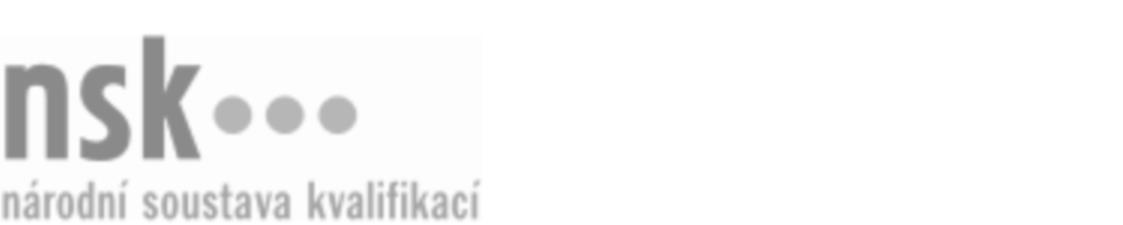 Kvalifikační standardKvalifikační standardKvalifikační standardKvalifikační standardKvalifikační standardKvalifikační standardKvalifikační standardKvalifikační standardNávěstní spojový dozorce / spojová dozorkyně (kód: 37-069-M) Návěstní spojový dozorce / spojová dozorkyně (kód: 37-069-M) Návěstní spojový dozorce / spojová dozorkyně (kód: 37-069-M) Návěstní spojový dozorce / spojová dozorkyně (kód: 37-069-M) Návěstní spojový dozorce / spojová dozorkyně (kód: 37-069-M) Návěstní spojový dozorce / spojová dozorkyně (kód: 37-069-M) Návěstní spojový dozorce / spojová dozorkyně (kód: 37-069-M) Autorizující orgán:Ministerstvo dopravyMinisterstvo dopravyMinisterstvo dopravyMinisterstvo dopravyMinisterstvo dopravyMinisterstvo dopravyMinisterstvo dopravyMinisterstvo dopravyMinisterstvo dopravyMinisterstvo dopravyMinisterstvo dopravyMinisterstvo dopravySkupina oborů:Doprava a spoje (kód: 37)Doprava a spoje (kód: 37)Doprava a spoje (kód: 37)Doprava a spoje (kód: 37)Doprava a spoje (kód: 37)Doprava a spoje (kód: 37)Týká se povolání:Mechanik železniční sdělovací a zabezpečovací technikyMechanik železniční sdělovací a zabezpečovací technikyMechanik železniční sdělovací a zabezpečovací technikyMechanik železniční sdělovací a zabezpečovací technikyMechanik železniční sdělovací a zabezpečovací technikyMechanik železniční sdělovací a zabezpečovací technikyMechanik železniční sdělovací a zabezpečovací technikyMechanik železniční sdělovací a zabezpečovací technikyMechanik železniční sdělovací a zabezpečovací technikyMechanik železniční sdělovací a zabezpečovací technikyMechanik železniční sdělovací a zabezpečovací technikyMechanik železniční sdělovací a zabezpečovací technikyKvalifikační úroveň NSK - EQF:444444Odborná způsobilostOdborná způsobilostOdborná způsobilostOdborná způsobilostOdborná způsobilostOdborná způsobilostOdborná způsobilostNázevNázevNázevNázevNázevÚroveňÚroveňOrientace v obecné legislativě železniční dopravy, základní pracovněprávní legislativě, interních předpisech a dokumentech provozovatele dráhy pro činnost návěstní spojový dozorceOrientace v obecné legislativě železniční dopravy, základní pracovněprávní legislativě, interních předpisech a dokumentech provozovatele dráhy pro činnost návěstní spojový dozorceOrientace v obecné legislativě železniční dopravy, základní pracovněprávní legislativě, interních předpisech a dokumentech provozovatele dráhy pro činnost návěstní spojový dozorceOrientace v obecné legislativě železniční dopravy, základní pracovněprávní legislativě, interních předpisech a dokumentech provozovatele dráhy pro činnost návěstní spojový dozorceOrientace v obecné legislativě železniční dopravy, základní pracovněprávní legislativě, interních předpisech a dokumentech provozovatele dráhy pro činnost návěstní spojový dozorce33Bezpečnost, ochrana zdraví v prostředí železniční dopravy, požární ochrana, ochrana životního prostředí a pohyb v provozované dopravní cestě pro činnost v zabezpečovací a sdělovací techniceBezpečnost, ochrana zdraví v prostředí železniční dopravy, požární ochrana, ochrana životního prostředí a pohyb v provozované dopravní cestě pro činnost v zabezpečovací a sdělovací techniceBezpečnost, ochrana zdraví v prostředí železniční dopravy, požární ochrana, ochrana životního prostředí a pohyb v provozované dopravní cestě pro činnost v zabezpečovací a sdělovací techniceBezpečnost, ochrana zdraví v prostředí železniční dopravy, požární ochrana, ochrana životního prostředí a pohyb v provozované dopravní cestě pro činnost v zabezpečovací a sdělovací techniceBezpečnost, ochrana zdraví v prostředí železniční dopravy, požární ochrana, ochrana životního prostředí a pohyb v provozované dopravní cestě pro činnost v zabezpečovací a sdělovací technice44Orientace v drážní infrastruktuře pro činnost návěstní spojový dozorceOrientace v drážní infrastruktuře pro činnost návěstní spojový dozorceOrientace v drážní infrastruktuře pro činnost návěstní spojový dozorceOrientace v drážní infrastruktuře pro činnost návěstní spojový dozorceOrientace v drážní infrastruktuře pro činnost návěstní spojový dozorce33Orientace v principech činnosti zabezpečovacích systémů na dráhách celostátních a regionálních pro činnost návěstní spojový dozorceOrientace v principech činnosti zabezpečovacích systémů na dráhách celostátních a regionálních pro činnost návěstní spojový dozorceOrientace v principech činnosti zabezpečovacích systémů na dráhách celostátních a regionálních pro činnost návěstní spojový dozorceOrientace v principech činnosti zabezpečovacích systémů na dráhách celostátních a regionálních pro činnost návěstní spojový dozorceOrientace v principech činnosti zabezpečovacích systémů na dráhách celostátních a regionálních pro činnost návěstní spojový dozorce44Orientace v zabezpečovacích a sdělovacích zařízeních pro činnost návěstní spojový dozorceOrientace v zabezpečovacích a sdělovacích zařízeních pro činnost návěstní spojový dozorceOrientace v zabezpečovacích a sdělovacích zařízeních pro činnost návěstní spojový dozorceOrientace v zabezpečovacích a sdělovacích zařízeních pro činnost návěstní spojový dozorceOrientace v zabezpečovacích a sdělovacích zařízeních pro činnost návěstní spojový dozorce44Obsluha zabezpečovacího zařízení pro činnost návěstní spojový dozorceObsluha zabezpečovacího zařízení pro činnost návěstní spojový dozorceObsluha zabezpečovacího zařízení pro činnost návěstní spojový dozorceObsluha zabezpečovacího zařízení pro činnost návěstní spojový dozorceObsluha zabezpečovacího zařízení pro činnost návěstní spojový dozorce44Obsluha sdělovacího zařízení pro činnost návěstní spojový dozorceObsluha sdělovacího zařízení pro činnost návěstní spojový dozorceObsluha sdělovacího zařízení pro činnost návěstní spojový dozorceObsluha sdělovacího zařízení pro činnost návěstní spojový dozorceObsluha sdělovacího zařízení pro činnost návěstní spojový dozorce44Orientace v technické dokumentaci zabezpečovacích zařízení pro činnost návěstní spojový dozorceOrientace v technické dokumentaci zabezpečovacích zařízení pro činnost návěstní spojový dozorceOrientace v technické dokumentaci zabezpečovacích zařízení pro činnost návěstní spojový dozorceOrientace v technické dokumentaci zabezpečovacích zařízení pro činnost návěstní spojový dozorceOrientace v technické dokumentaci zabezpečovacích zařízení pro činnost návěstní spojový dozorce44Orientace v technické dokumentaci sdělovacích zařízení pro činnost návěstní spojový dozorceOrientace v technické dokumentaci sdělovacích zařízení pro činnost návěstní spojový dozorceOrientace v technické dokumentaci sdělovacích zařízení pro činnost návěstní spojový dozorceOrientace v technické dokumentaci sdělovacích zařízení pro činnost návěstní spojový dozorceOrientace v technické dokumentaci sdělovacích zařízení pro činnost návěstní spojový dozorce44Údržba sdělovacího zařízení pro činnost návěstní spojový dozorceÚdržba sdělovacího zařízení pro činnost návěstní spojový dozorceÚdržba sdělovacího zařízení pro činnost návěstní spojový dozorceÚdržba sdělovacího zařízení pro činnost návěstní spojový dozorceÚdržba sdělovacího zařízení pro činnost návěstní spojový dozorce44Údržba zabezpečovacího zařízení pro činnost návěstní spojový dozorceÚdržba zabezpečovacího zařízení pro činnost návěstní spojový dozorceÚdržba zabezpečovacího zařízení pro činnost návěstní spojový dozorceÚdržba zabezpečovacího zařízení pro činnost návěstní spojový dozorceÚdržba zabezpečovacího zařízení pro činnost návěstní spojový dozorce44Orientace v uspořádání železničního svršku a spodku ve vztahu ke sdělovacímu a zabezpečovacímu zařízení pro činnost návěstní spojový dozorceOrientace v uspořádání železničního svršku a spodku ve vztahu ke sdělovacímu a zabezpečovacímu zařízení pro činnost návěstní spojový dozorceOrientace v uspořádání železničního svršku a spodku ve vztahu ke sdělovacímu a zabezpečovacímu zařízení pro činnost návěstní spojový dozorceOrientace v uspořádání železničního svršku a spodku ve vztahu ke sdělovacímu a zabezpečovacímu zařízení pro činnost návěstní spojový dozorceOrientace v uspořádání železničního svršku a spodku ve vztahu ke sdělovacímu a zabezpečovacímu zařízení pro činnost návěstní spojový dozorce44Orientace v ČSN, EN a TNŽ z oblasti sdělovacího a zabezpečovacího zařízení pro činnost návěstní spojový dozorceOrientace v ČSN, EN a TNŽ z oblasti sdělovacího a zabezpečovacího zařízení pro činnost návěstní spojový dozorceOrientace v ČSN, EN a TNŽ z oblasti sdělovacího a zabezpečovacího zařízení pro činnost návěstní spojový dozorceOrientace v ČSN, EN a TNŽ z oblasti sdělovacího a zabezpečovacího zařízení pro činnost návěstní spojový dozorceOrientace v ČSN, EN a TNŽ z oblasti sdělovacího a zabezpečovacího zařízení pro činnost návěstní spojový dozorce33Provoz sdělovacího a zabezpečovacího zařízení a jeho uvádění do provozu pro činnost návěstní spojový dozorceProvoz sdělovacího a zabezpečovacího zařízení a jeho uvádění do provozu pro činnost návěstní spojový dozorceProvoz sdělovacího a zabezpečovacího zařízení a jeho uvádění do provozu pro činnost návěstní spojový dozorceProvoz sdělovacího a zabezpečovacího zařízení a jeho uvádění do provozu pro činnost návěstní spojový dozorceProvoz sdělovacího a zabezpečovacího zařízení a jeho uvádění do provozu pro činnost návěstní spojový dozorce33Orientace v technických kvalitativních podmínkách staveb drah (TKP) pro činnost návěstní spojový dozorceOrientace v technických kvalitativních podmínkách staveb drah (TKP) pro činnost návěstní spojový dozorceOrientace v technických kvalitativních podmínkách staveb drah (TKP) pro činnost návěstní spojový dozorceOrientace v technických kvalitativních podmínkách staveb drah (TKP) pro činnost návěstní spojový dozorceOrientace v technických kvalitativních podmínkách staveb drah (TKP) pro činnost návěstní spojový dozorce33Návěstní spojový dozorce / spojová dozorkyně,  19.03.2024 2:15:27Návěstní spojový dozorce / spojová dozorkyně,  19.03.2024 2:15:27Návěstní spojový dozorce / spojová dozorkyně,  19.03.2024 2:15:27Návěstní spojový dozorce / spojová dozorkyně,  19.03.2024 2:15:27Strana 1 z 2Strana 1 z 2Kvalifikační standardKvalifikační standardKvalifikační standardKvalifikační standardKvalifikační standardKvalifikační standardKvalifikační standardKvalifikační standardPlatnost standarduPlatnost standarduPlatnost standarduPlatnost standarduPlatnost standarduPlatnost standarduPlatnost standarduStandard je platný od: 21.10.2022Standard je platný od: 21.10.2022Standard je platný od: 21.10.2022Standard je platný od: 21.10.2022Standard je platný od: 21.10.2022Standard je platný od: 21.10.2022Standard je platný od: 21.10.2022Návěstní spojový dozorce / spojová dozorkyně,  19.03.2024 2:15:27Návěstní spojový dozorce / spojová dozorkyně,  19.03.2024 2:15:27Návěstní spojový dozorce / spojová dozorkyně,  19.03.2024 2:15:27Návěstní spojový dozorce / spojová dozorkyně,  19.03.2024 2:15:27Strana 2 z 2Strana 2 z 2